MOD	EUR/44A13/1القـرار 137 (المراجَع في )نشر شبكات المستقبل في البلدان الناميةإن مؤتمر المندوبين المفوضين للاتحاد الدولي للاتصالات ()،إذ يذكِّر أ )	بالقرار 139 (المراجَع في دبي، 2018) لهذا المؤتمر، بشأن استخدام الاتصالات/تكنولوجيا المعلومات والاتصالات (ICT) من أجل سد الفجوة الرقمية وبناء مجتمع معلومات شامل للجميع؛ب)	بالقرار 92 () للجمعية العالمية لتقييس الاتصالات (WTSA)، بشأن تعزيز أنشطة التقييس في قطاع تقييس الاتصالات (ITU-T) فيما يتعلق بالجوانب غير الراديوية للاتصالات المتنقلة الدولية (IMT)؛ج)	بالقرار 93 (الحمامات، 2016) للجمعية العالمية لتقييس الاتصالات، بشأن التوصيل البيني لشبكات الجيل الرابع وشبكات الاتصالات المتنقلة الدولية-2020 وما بعدها؛)	بالقرار 43 (المراجَع في بوينس آيرس، 2017) للمؤتمر العالمي لتنمية الاتصالات (WTDC)، بشأن المساعدة في تنفيذ أنظمة الاتصالات المتنقلة الدولية وشبكات المستقبلوإذ يضع في اعتباره أ )	أن الفقرة 22 من إعلان مبادئ جنيف الذي اعتمدته القمة العالمية لمجتمع المعلومات (WSIS) تنص على أن توفر بنية تحتية متطورة من شبكات المعلومات والاتصالات وتطبيقاتها، تكون مكيفة لمراعاة الظروف الإقليمية والوطنية والمحلية ويسهل النفاذ إليها بتكلفة معقولة، وتستفيد على نحو أكبر من إمكانات تكنولوجيا النطاق العريض وغيرها من التكنولوجيات المبتكرة حيثما أمكن، من شأنه أن يزيد سرعة التقدم الاجتماعي والاقتصادي في البلدان وأن يعزز رفاه جميع البلدان والشعوب وهذا مغطى بخط العمل جيم2 للقمة العالمية لمجتمع المعلومات مع اتساعه ليشمل خط العمل جيم6؛ب)	أن وجود شبكات وخدمات اتصالات متماسكة على الأصعدة الوطنية والإقليمية والأقاليمية والعالمية لتنمية الاقتصادات الوطنية والإقليمية والدولية يشكل عنصراً هاماً لتحسين الوضع الاجتماعي والاقتصادي والمالي في الدول الأعضاء؛ج)	القرار 44 (المراجَع في الحمامات، 2016) للجمعية العالمية لتقييس الاتصالات، بشأن سد الفجوة التقييسية بين البلدان النامية والبلدان المتقدمة؛د )	القرار 17 (المراجَع في ) للمؤتمر العالمي لتنمية الاتصالات، بشأن تنفيذ المبادرات الإقليمية المعتمدة على الأصعدة الوطنية والإقليمية والأقاليمية والعالمية والتعاون بشأنها؛ﻫ )	أن العديد من البلدان شرعت في تنفيذ استراتيجيات وطنية وإقليمية ودولية لتحقيق الرؤية الخاصة بإنشاء اقتصاد، ينبغي أن تشكل شبكات المستقبل أساسها،وإذ يلاحظ أ )	أن البلدان النامية ما زالت تواجه تحدياً ناجماً عن التغير السريع في التكنولوجيات واتجاهات التقارب بين الخدمات؛ب)	أوجه النقص الحالية في الموارد والخبرة وبناء القدرات في البلدان النامية في مجال تخطيط ونشر وتشغيل الشبكات، وخاصةً شبكات المستقبل؛ج)	أن شبكات المستقبل تقود اليوم تحولاً جوهرياً في الكثير من القطاعات المتصلة بالتنمية التي تشمل الصحة والتعليم والشمول المالي والأمن الغذائي، مما يجعلها مسرّعاً رئيسياً نحو تحقيق أهداف التنمية المستدامة (SDG) للأمم المتحدة؛د )	أن تشجيع الاستثمار في مجال توصيلية النطاق العريض من مجموعة واسعة من القطاعات يمكن أن يساعد في تحقيق الإمكانات الكاملة لهذه التكنولوجيات وتقريب العالم من تحقيق الهدف المتمثل في إقامة مجتمع رقمي شامل يمكن للجميع النفاذ إليه؛ﻫ )	أن الخدمات الثابتة والمتنقلة أصبحت متاحة تدريجياً بأسعار أكثر ميسورية في عدد كبير من البلدان، ولكن تكلفة العبور أو النفاذ إلى عرض نطاق التوصيل المباشر لا تزال تمثل تحدياً للبلدان النامية، ولا سيما البلدان غير الساحلية،وإذ يذكِّر كذلك أ )	بالجهود التي تبذلها المكاتب الثلاثة والتعاون فيما بينها من أجل مواصلة توفير المعلومات والمشورة بشأن المواضيع التي تهم البلدان النامية من أجل التخطيط لأنظمة الاتصالات فيها وتنظيمها وتطويرها وتشغيلها؛ب)	بأن البلدان النامية تستطيع أن تحصل أيضاً على معرفة تقنية وخبرة ثمينة من أعمال قطاع الاتصالات الراديوية (ITU-R) وقطاع تقييس الاتصالات (ITU-T) وقطاع تنمية الاتصالات (ITU-D) في الاتحاد؛ج)	بتوسيع نطاق أحكام وثائق الاتحاد الدولي للاتصالات التي تتعلق بالبلدان النامية لتشمل بصورة ملائمة أقل البلدان نمواً والدول الجزرية الصغيرة النامية والبلدان النامية غير الساحلية والبلدان التي تمر اقتصاداتها بمرحلة انتقالية وذلك وفقاً للقرار 143 (المراجَع في غوادالاخارا، 2010) لمؤتمر المندوبين المفوضين،وإذ يعترف أ )	بأن البلدان النامية لا تمتلك إلا موارد بشرية ومالية محدودة للتصدي للفجوة الرقمية والتقييسية المتزايدتين باطراد؛ب)	بأن الفجوة الرقمية القائمة على مختلف المستويات (بما في ذلك بين المناطق والبلدان وأجزاء من البلدان، وبين المناطق الحضرية والريفية) يرجح أن تزداد سوءاً نتيجة لظهور تكنولوجيات جديدة، إذا لم تتمكن البلدان النامية من الأخذ بها بشكل وفي الوقت المناسب؛ج)	بأن تنفيذ شبكات المستقبل يمكن أن يكون له تأثير إيجابي على البيئة، ولا سيما بالمساعدة على الحد من آثار القطاعات الأخرى، كالنقل والزراعة وغيرها، على البيئة؛د )	بأن أحد النواتج الأكثر أهمية المتوقعة للأخذ بشبكات المستقبل في الوقت المناسب في البلدان النامية هو تخفيض تكاليف التشغيل المتعلقة التحتية للشبكات،وإذ يأخذ بعين الاعتبار أ )	أن المهمة الملحة أمام البلدان خاصةً البلدان النامية والكثير من البلدان المتقدمة التي استثمرت بالفعل أموالاً ضخمة في شبكات الاتصالات القائمة لديها هي تسهيل الانتقال السلس من الشبكات القائمة إلى شبكات المستقبل؛ب)	أن شبكات المستقبل هي أدوات ممكنة لمواجهة التحديات الجديدة التي تواجهها صناعة الاتصالات، وأن نشر شبكات المستقبل وأنشطة وضع المعايير أمور جوهرية للبلدان النامية، وخاصة لضمان نفاذ سكان المناطق الحضرية وسكان المناطق الريفية والمناطق النائية على قدم المساواة إلى خدمات الاتصالات الحديثة؛ج)	أن العديد من البلدان النامية التي استثمرت إلى حد كبير في نشر شبكات الاتصالات القائمة لديها لتوفير خدمات متقدمة لا تزال تسعى إلى استرداد استثماراتها، مما يجعل من الصعب عليها تنفيذ انتقال إلى شبكات المستقبل في الوقت المناسب؛د )	أن الانتقال من شبكات الاتصالات القائمة إلى شبكات المستقبل قد يؤثر على نقاط التوصيلات البينية وجودة الخدمات وغيرها من الجوانب التشغيلية، وسيكون لذلك أيضاً تأثير على التكاليف التي يتحملها المستعمل النهائي؛هـ )	أن البلدان تستطيع الاستفادة من شبكات المستقبل التي يمكن أن تسهل توفير طائفة كبيرة من الخدمات المتقدمة القائمة على تكنولوجيا المعلومات والاتصالات وتطبيقاتها من أجل بناء مجتمع المعلومات، وفي حل مشكلات عسيرة مثل تصميم وتطبيق أنظمة للحماية المدنية والإغاثة في حالات الكوارث، وخاصةً الاتصالات من أجل الإنذار المبكر ونشر معلومات عن حالات الطوارئ؛و )	أن التحدي يتمثل من منظور القمة العالمية لمجتمع المعلومات في تسخير إمكانات تكنولوجيا المعلومات والاتصالات وتطبيقاتها للنهوض بأهداف التنمية الواردة في إعلان الألفية، أي استئصال الفقر المدقع والجوع، وتحقيق التعليم الابتدائي للجميع، وتعزيز المساواة بين الجنسين، وتمكين المرأة من استقلالها؛ وخفض معدلات وفيات الأطفال، وتحسين صحة الأمهات، ومكافحة فيروس نقص المناعة البشرية/الإيدز والملاريا وغيرهما من الأمراض ... إلخ.؛يقرر أن يكلف مديري المكاتب الثلاثة تماشياً مع ولايات قطاعاتهم1	بمواصلة وتوطيد جهودهم في مجال الدراسات الخاصة بنشر شبكات المستقبل،2 ووضع المعايير، وأنشطة التدريب، وتبادل أفضل الممارسات بشأن تطور النماذج التجارية والجوانب التشغيلية، ولا سيما فيما يتعلق بالشبكات المصممة للمناطق الريفية ولسد الفجوة الرقمية والإنمائية؛2	بتنسيق الدراسات والبرامج في إطار قطاع الاتصالات الراديوية بشأن الاتصالات المتنقلة الدولية-2020 وما بعدها وفي إطار لجنتي الدراسات 11 و13 لقطاع تقييس الاتصالات بشأن الشبكات في عام 2030، وكذلك في إطار المبادرات العالمية لتخطيط الشبكات (GNPi) في قطاع تنمية الاتصالات، وتنسيق الأعمال الجارية التي تضطلع بها لجان الدراسات والبرامج ذات الصلة التي حددتها خطة عمل ، وذلك لمساعدة الأعضاء في نشر شبكات المستقبل بفعالية، وخاصةً لإجراء انتقال سلس من البنى التحتية القائمة للاتصالات إلى شبكات المستقبل، والبحث عن حلول مناسبة للإسراع في نشرها بتكاليف ميسرة في المناطق الريفية والمناطق النائية مع الأخذ بعين الاعتبار النجاحات التي حققها العديد من البلدان النامية في الانتقال إلى هذه الشبكات وتشغيلها والاستفادة من تجارب هذه البلدان؛يكلف الأمين العام ومدير مكتب تنمية الاتصالات1	باتخاذ تدابير مناسبة لالتماس ما يكفي من الموارد المالية والدعم لتنفيذ هذا القرار، في إطار الموارد المالية المتاحة، بما في ذلك الدعم المالي بواسطة اتفاقات الشراكة ومن خلال إشراك المنظمات والمؤسسات المالية الإقليمية والدولية، ومورّدي المعدات، والمشغلين وجميع الشركاء الذين يقدمون تمويلاً كاملاً أو جزئياً لتنفيذ برامج التعاون لتنمية الاتصالات/تكنولوجيا المعلومات والاتصالات بما في ذلك المبادرات المعتمدة إقليمياً بموجب خطة عمل والقرار 17 (المراجَع في )؛2	بإبراز أهمية وفوائد تطوير ونشر شبكات المستقبل أمام وكالات الأمم المتحدة المتخصصة والمؤسسات الماليةيكلف مجلس الاتحادبالنظر في التقارير والمقترحات المقدمة من الأمين العام والمكاتب الثلاثة فيما يتعلق بتنفيذ هذا القرار فيما يخص تلبية احتياجات البلدان النامية،يدعو جميع الدول الأعضاء وأعضاء القطاعات1	إلى اتخاذ تدابير محددة تهدف إلى دعم عمل الاتحاد واتخاذ مبادرات خاصة بهم من أجل تنفيذ هذا القرار؛2	إلى تعزيز التعاون بين البلدان المتقدمة والبلدان النامية، وبين البلدان النامية ذاتها، في تحسين القدرات الوطنية والإقليمية والدولية في مجال تطبيق شبكات المستقبل، وخاصةً ما يتعلق بالتخطيط لها ونشرها وتشغيلها وصيانتها، وتطوير التطبيقات القائمة على شبكات الجيل التالي، لا سيما في المناطق الريفية والمناطق النائية آخذة بعين الاعتبار أيضاً تطويرها في المستقبل القريب من أجل الاقتصاد،يدعو المنظمات والوكالات المالية الإقليمية والدولية ومورّدي المعدات والمشغلين وجميع الشركاء المحتملينإلى النظر في إمكانية توفير التمويل الكامل أو الجزئي لتنفيذ برامج التعاون لتطوير شبكات الجيل التالي وشبكات المستقبل بما في ذلك المبادرات المعتمدة إقليمياً بموجب خطة عمل والقرار 17 (المراجَع في ).ـــــــــــــــــــــــــــــــــــــــــــــــــــــــــــــــــــــــــــــــــــــــــــــمؤتمر المندوبين المفوضين (PP-22)
بوخارست، 26 سبتمبر - 14 أكتوبر 2022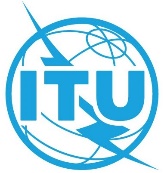 الجلسة العامةالإضافة 13
للوثيقة 44-A9 أغسطس 2022الأصل: بالإنكليزيةالدول الأعضاء في المؤتمر الأوروبي لإدارات البريد والاتصالات (CEPT)الدول الأعضاء في المؤتمر الأوروبي لإدارات البريد والاتصالات (CEPT)المقترح الأوروبي المشترك 15 - مراجعة القرار 137:المقترح الأوروبي المشترك 15 - مراجعة القرار 137:نشر شبكات المستقبل في البلدان الناميةنشر شبكات المستقبل في البلدان النامية